وەزارەتی خوێندنی باڵا وتێژینەوەی زانستی                                                                                          زانکۆی سەڵاحەددین :کۆلێژی ئاداب بەشی راگەیاندن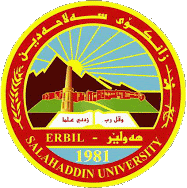 ناوی مامۆستایانی بەشی راگەیاندن وێبناری ( لێکەوتەکانی نەبوونی پەروەردەی  فەلسەفی لە هزری کوردی  ) له‌ لایه‌ن به‌ڕێز (د دیار عبدالباقی) لە بەشی فەلسەفە٥-٤-٢٠٢١ د. صادق حمه‌غریب حمه‌صاڵح سەرۆکی لێژنەی رۆشنبیریپ.ی.هه‌رده‌وان محمود كاكه‌شێخ1د. صادق حمه‌غریب حمه‌صاڵح2د. خانزاد سەباح محمەد3د.هاوژین عمر محمد4د. شیلان یاسین5م.ی شیما حیدر کریم6م. ئازاد عبدالعزیز١٠م.ی چنار نامق حەسەن١١م.ی سەرکەوت وەیسی کەریمم ی بشدار حسین                                                  ١٢١٣م.ی باران محمد١٤م.ی ئەرشەد ئەسعد١٥